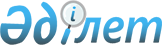 О внесении изменений в постановление акимата Курчумского района № 129 от 10 апреля 2018 года "Об установлении квоты рабочих мест"
					
			Утративший силу
			
			
		
					Постановление акимата Курчумского района Восточно-Казахстанской области от 25 сентября 2018 года № 429. Зарегистрировано Управлением юстиции Курчумского района Департамента юстиции Восточно-Казахстанской области 16 октября 2018 года № 5-14-179. Утратило силу - постановлением акимата Курчумского района Восточно-Казахстанской области от 26 декабря 2018 года № 510
      Сноска. Утратило силу - постановлением акимата Курчумского района Восточно-Казахстанской области от 26.12.2018 № 510 (вводится в действие по истечении десяти календарных дней после дня его первого официального опубликования).

      Примечание РЦПИ.

      В тексте документа сохранена пунктуация и орфография оригинала.
      В соответствии с подпунктом 1) пункта 1 статьи 49 Закона Республики Казахстан от 6 апреля 2016 года "О нормативных правовых актах" акимат Курчумского района ПОСТАНОВЛЯЕТ:
      1. В постановление акимата Курчумского района от 10 апреля 2018 года № 129 "Об установлении квоты рабочих мест" (зарегистрировано в Реестре государственной регистрации нормативных правовых актов за № 5-14-159 и опубликовано в Эталонном контрольном банке нормативных правовых актов Республики Казахстан в электронном виде 15 мая 2018 года) внести следующие изменения:
      приложение 1, 2 к вышеуказанному постановлению изложить в новой редакции, согласно приложениям 1, 2 к настоящему постановлению.
      2. Государственному учреждению "Аппарат акима Курчумского района" в установленном законодательством Республики Казахстан порядке обеспечить:
      1) государственную регистрацию настоящего постановления в территориальном органе юстиции;
      2) в течении десяти календарных дней со дня государственной регистрации настоящего постановления акимата направление его копии в бумажном и электронном виде на казахском и русском языках в Республиканское государственное предприятие на праве хозяйственного ведения "Республиканский центр правовой информации" для официального опубликования и включения в Эталонный контрольный банк нормативных правовых актов Республики Казахстан;
      3) в течении десяти календарных дней после государственной регистрации настоящего постановления направление его копии на официальное опубликование в периодические печатные издания, распространяемых на территории Курчумского района;
      4) размещение настоящего постановления на интернет-ресурсе акимата Курчумского района после его официального опубликования.
      3. Контроль за исполнением настоящего постановления возложить на заместителя акима района Умутбаеву Р.Д.
      4. Настоящее постановление вводится в действие по истечении десяти календарных дней после дня его первого официального опубликования. Перечень рабочих мест, для которых устанавливается квота рабочих мест для трудоустройства граждан, из числа молодежи, потерявших или оставшихся до наступления совершеннолетия без попечения родителей, являющихся выпускниками организаций образования Перечень организаций, для которых устанавливается квота рабочих мест для трудоустройства лиц, состоящих на учете службы пробации, а также для лиц, освобожденных из мест лишения свободы
					© 2012. РГП на ПХВ «Институт законодательства и правовой информации Республики Казахстан» Министерства юстиции Республики Казахстан
				
      Временно исполняющая 

      обязанности акима 

      Курчумского района 

Р. Умутбаева
Приложение 1 к постановлению 
акимата Курчумского района 
от " 25 " _09___ 2018 года 
№ _429_
№ п/п    
Наименование организации, предприятия, учреждения
Списочная численность работников
Размер квоты (% от списочной численности работников)
Квота рабочих мест для трудоустройства граждан, из числа молодежи, потерявших или оставшихся до наступления совершеннолетия без попечения родителей, являющихся выпускниками организаций образования
1
КОММУНАЛЬНОЕ ГОСУДАРСТВЕННОЕ КАЗЕННОЕ ПРЕДПРИЯТИЕ "КУРЧУМСКАЯ ЦЕНТРАЛЬНАЯ РАЙОННАЯ БОЛЬНИЦА" УПРАВЛЕНИЯ ЗДРАВООХРАНЕНИЯ ВОСТОЧНО-КАЗАХСТАНСКОЙ ОБЛАСТИ
468
1
5
2
КОММУНАЛЬНОЕ ГОСУДАРСТВЕННОЕ УЧРЕЖДЕНИЕ "КУРЧУМСКАЯ ГИМНАЗИЯ №3"
115
1
1
3
КОММУНАЛЬНОЕ ГОСУДАРСТВЕННОЕ КАЗЕННОЕ ПРЕДПРИЯТИЕ КУРЧУМСКОГО РАЙОНА "ШАБЫТ"
100
1
1
4
КОММУНАЛЬНОЕ ГОСУДАРСТВЕННОЕ УЧРЕЖДЕНИЕ "МАРКАКОЛЬСКАЯ СРЕДНЯЯ ШКОЛА №1"
112
1
1
5
КОММУНАЛЬНОЕ ГОСУДАРСТВЕННОЕ УЧРЕЖДЕНИЕ "МАРКАКОЛЬСКОЕ ЛЕСНОЕ ХОЗЯЙСТВО" УПРАВЛЕНИЯ ПРИРОДНЫХ РЕСУРСОВ И РЕГУЛИРОВАНИЯ ПРИРОДОПОЛЬЗОВАНИЯ ВОСТОЧНО-КАЗАХСТАНСКОЙ ОБЛАСТИ
110
1
1Приложение 2 к постановлению 
акимата Курчумского района 
от " 25 " ___09___ 2018 года 
№ _429_
№ п/п    
Наименование организации, предприятия, учреждения
Списочная численность работников
Размер квоты (% от списочной численности работников
Квота рабочих мест для трудоустройства лиц, состоящих на учете службы пробации, а также для лиц, освобожденных из мест лишения свободы
1
КОММУНАЛЬНОЕ ГОСУДАРСТВЕННОЕ КАЗЕННОЕ ПРЕДПРИЯТИЕ "КУРЧУМСКАЯ ЦЕНТРАЛЬНАЯ РАЙОННАЯ БОЛЬНИЦА" УПРАВЛЕНИЯ ЗДРАВООХРАНЕНИЯ ВОСТОЧНО-КАЗАХСТАНСКОЙ ОБЛАСТИ
468
1
5
2
КОММУНАЛЬНОЕ ГОСУДАРСТВЕННОЕ КАЗЕННОЕ ПРЕДПРИЯТИЕ КУРЧУМСКОГО РАЙОНА "ШАБЫТ"
100
1
1
3
КОММУНАЛЬНОЕ ГОСУДАРСТВЕННОЕ УЧРЕЖДЕНИЕ "МАРКАКОЛЬСКОЕ ЛЕСНОЕ ХОЗЯЙСТВО" УПРАВЛЕНИЯ ПРИРОДНЫХ РЕСУРСОВ И РЕГУЛИРОВАНИЯ ПРИРОДОПОЛЬЗОВАНИЯ ВОСТОЧНО-КАЗАХСТАНСКОЙ ОБЛАСТИ
110
1
1